St Anne’s and St Joseph’s RC Primary School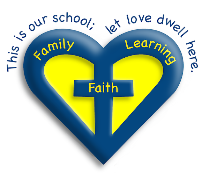 Sandy Lane, Accrington, Lancashire BB5 2ANTelephone: (01254) 233019 E-mail: head@sasj.lancs.sch.uk	Website: www.sasj.lancs.sch.uk	Acting Headteacher: Miss D Mulcock____________________________________________________________________9th June 2021Dear Prospective CandidateThank you for taking the time to look at our advertisement for a teaching post. We are looking for two talented, enthusiastic and vibrant teachers to join us from 1st September. One of the posts we have available is a permanent post and one is a temporary post for one year. These posts could be either KS1 or KS2 based. We will consider the skills that the successful candidates bring with them before allocating a year group or a subject area to lead. We are looking for a teacher who:- can inspire, motivate and secure high standards of achievement for all children- cares passionately about children- is committed and dedicated- has proven behaviour management skills- has excellent communication skills- someone who can uphold and respect our Catholic valuesSASJ can offer the successful candidate:- confident, happy children who enjoy learning and coming to school- excellent continuing professional development - a supportive team with a shared desire to make a positive difference to children’s livesPlease read the job description and person specification very carefully to ensure that you meet all of the essential criteria. Write your supporting statement within the application form – do not send an additional covering letter.Closing Date: Wednesday 23rd June 2021 @ 12 noonProposed Interview Date: Wednesday 30th June 2021Yours sincerelyDMulcockActing Head